Knitted Sheep Guidance for complying with CE marking requirementsIntroductionEvery toy needs to carry a CE mark to show that it meets the essential safety requirements of the Toy Safety Directive.  This includes handmade toys and toys donated for charitable purposes.  So sheep knitted by Mothers’ Union members to be given to children need to meet these requirements.In brief, a knitted toy needs to be designed and made so it is suitable for young children to play with safely.  The vast majority of toys knitted by Mothers’ Union members and friends will meet these requirements.  However, by complying with the Toy Safety Directive and meeting the conditions to attach the CE mark, it demonstrates that Mothers’ Union knitted toys are being produced to high safety standards.Instructions for a knitted sheepAll sheep must be made to the given instructions using the materials listed.  Please do not make any modifications, such as additional decorations or adding buttons, plastic eyes, etc.Check your sheep!Please check your sheep for spaces either in the knitting or the seams where filling can come out – or for anything other than filling inside the toy.Certification SlipWhen giving your completed sheep for CE marking, please complete and sign a certification slip to show that you have used the approved pattern and materials.Knitted Sheep PatternMaterialsWashable double knitting yarn: approximately 8g cream colour and 4g grey colourAll knitting yarn must meet the BS EN71-3 standard.  This is not shown on knitting yarn labels.  However, all knitting yarn sold by Hobbycraft meets this standard.  Hobbycraft sell online (www.hobbycraft.co.uk) and have stores across Britain (www.hobbycraft.co.uk/storefinder)Please avoid ‘tinsel’ yarns, those with attached sequins or mohair style yarns with fibres that pull off.  3mm knitting needles (UK size 11)New polyester filling conforming to BS1425 (for cleanliness) and BS5852 (for flammability).  This is also available from Hobbycraft.Black Wool or embroidery threadTension26st and 36 rows to 10cm over stocking stitch on 3mm needlesWhile the finished size is not important, the stitches should be close together so that when the finished toy is stuffed, the filling does not come out through gaps in the stitches.AbbreviationsT&D:	break yarn leaving a long end, thread through stiches on the needs, draw up tightly and secure.K2tog:	Knit 2 stitches togetherP2tog:	Purl 2 stitches togetherInstructionsBody (make one)With cream yarn, cast on 15 stitches and knit 2 rows.Next row: increase in every stitch (30 sts).Knit 37 rows Next row: (K2 tog) to end (15 sts)Knit 1 row.Cast off.Head (make one)With cream yarn, cast on 14 stitches and knit 2 rows.Next row: increase in every stitch (28 sts)Knit 4 rows.Change to grey yarn and purl 1 row.Next row: (K2 K2tog) to end (21 sts)Purl 1 row.Next row: (K1 K2tog) to end (14 sts)Purl 1 row.Next row: (K2tog) to end (7 sts).T&D.Legs (make four)With grey yarn, cast on 10 stitches and work 9 rows in stocking stitch (one row knit and one row purl).Next row: (P2tog) to end (5 sts)T&DEars (make two)With grey yarn, cast on 4 stitches.Cast off.Tail (make one)With cream yarn, cast on 6 stitches.Cast off.To make up:Fold body in half and stitch, joining the cast on and cast off edges and one end of the body.Stuff firmly, then join the opening.Join the head seam, leaving the cast on edge open.  Stuff firmly, position and sew onto body.Join the leg seams, leaving cast on edges open.  Stuff firmly, then sew in place.Sew ears to the side of the head and embroider eyes with black yarn.Attach tail to the back of the sheep.September 2017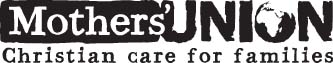 Number of knitted sheep: ………………..These sheep have been knitted to the approved Mothers’ Union pattern, using the approved yarn and polyester stuffing.Signature: ………………………………………   Branch: ………………………………………………….Number of knitted sheep: ………………..These sheep have been knitted to the approved Mothers’ Union pattern, using the approved yarn and polyester stuffing.Signature: ………………………………………   Branch: ………………………………………………….Number of knitted sheep: ………………..These sheep have been knitted to the approved Mothers’ Union pattern, using the approved yarn and polyester stuffing.Signature: ………………………………………   Branch: ………………………………………………….Number of knitted sheep: ………………..These sheep have been knitted to the approved Mothers’ Union pattern, using the approved yarn and polyester stuffing.Signature: ………………………………………   Branch: ………………………………………………….